Когда звучит музыкаВисич Елена Николаевна работает в Архонской средней общеобразовательной школе №1 семнадцать лет. За годы работы повышала свой педагогический уровень. Творчески подходит к каждому уроку, внеклассному мероприятию. Своей работой старается вызвать у учащихся интерес к музыке. Главная задача, которая стоит перед ней - «Это не воспитание музыканта, а прежде всего воспитание человека».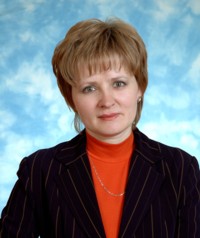 Учитель работает по программе Д.Б. Кабалевского и региональной программе зав. УМК музыки СОРИПКРО кандидата педагогических наук Т. В. Емановой. Эти программы позволяют решать важнейшие воспитательные задачи, которые ставит современная эпоха. Учитель тщательно готовится к урокам. Их целенаправленная подготовка и организация позволяет проводить уроки живо и интересно. Подбирает хороший дидактический материал, тесты по различным темам, имеет богатую фонотеку, использует различные наглядные пособия, различные средства ТСО и применяет инновационные технологии.21 век уже не ближайшее будущее, которое наступит когда-то. Это реальность наших дней. Современный школьник не всегда воспринимает учителя с мелом в руке. Ему интересно, если вместо доски в классе стоит компьютер с мультимедийным проектором или интерактивная доска и во время урока учитель использует современные наглядные средства. Да и учитель, умеющий работать с техникой и обучающий где можно «добыть» информацию и как ей воспользоваться, вызывает большее уважение у своих учеников.На уроках музыки используются презентации, включающие необходимые наглядные средства, музыкальные фрагменты, учитель работает с интерактивной доской, учащиеся исполняют песни под сопровождение синтезатора. Конечно, много времени занимает подготовка презентаций, но это того стоит. Учащиеся лучше запоминают новый материал, становятся более активными, в их глазах виден неподдельный интерес к предмету. Елена Николаевна работает с интерактивной доской, когда надо провести викторину, объяснить новое понятие, новые термины, жанры музыки, во время обобщения, анализа и сравнения музыкального материала. Учащимся нравится самим перемещать на доске слова, предметы, музыкальные символы, находить правильные ответы.  Кроме этого большое внимание Елена Николаевна уделяет различным видам деятельности на уроках, которые развивают творческую жилку в ребёнке: слушание музыки, вокально-хоровое исполнение, пластическое интонирование, импровизации, инструментальное музицирование. В своей работе использует уроки - комплексные, тематические, интегрированные, уроки - путешествия, уроки - концерты, уроки - зачёты, а также контроль знаний (проверка знаний и умений учащихся): тесты, контрольные работы, устный опрос,.,Используя и применяя разнообразные формы и методы педагогики и методики, а также инновационные технологии в своей работе, она стремится достичь высоких результатов.Для повышения профессионального мастерства даёт открытые уроки для района, республики. В 2008-09 году принимала участие в районном конкурсе «Учитель года- 2009» и в конкурсе ПНПО «Лучший учитель» на Грант Президента РФ.Много лет ведёт внеклассную работу школы. Проводит разнообразные внеклассные мероприятия. Принимает активное участие во всех районных мероприятиях, а также республиканских, которые проводятся на высоком профессиональном уровне. Результатом этой работы являются призовые места.Ряд лет учительница руководит хоровым кружком «Ровесники», в котором принимают участие учащиеся 5-10 классов. Хор неоднократно занимал призовые     места     в     районном,     республиканском     конкурсе     хоровых коллективов, стал лауреатом второго республиканского конкурса хоровых коллективов имени А. Т. Ачеева, принимал участие на фестивалях хоровой песни музыкальных школ. Под её руководством учащиеся готовятся к конкурсу музыкальной сказки, который каждый год проводится в районе. Неоднократно учащиеся занимали призовые места в районном конкурсе сказок.В своей работе много лет использует синтезатор. Сама делает < музыкальные аранжировки и через компьютер записывает на диск фонограммы, которые применяются в работе. Является автором песен, получивших признание не только в школе, но и за её пределами. Песни: «Гимн школы № 1 ст. Архонская», «Осенний учительский вальс», - стал любимой песней учителей, а «Песня о Беслане» - была отмечена денежной премией, «Гимн Института СОРИПКРО» был исполнен на праздновании 70-летнего юбилея Института, отмечен благодарственным письмом и денежной премией.Елена Николаевна убеждена, что когда в душе звучит музыка, в ней рождается всё прекрасное - любовь, доброта, красота. «Наполнить музыкой сердца...И пусть царит в них красотаОна поможет одолеть невзгодыОна спасёт нам мир!И вот тогда -Продлятся в счастье наши сВами годы!»Зам директора по УВР	Гриднева Г.С.Заслуженный учитель РСО-Алания